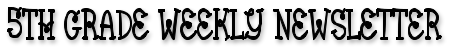 October 31-November 4, 2011                                                                                              Volume 9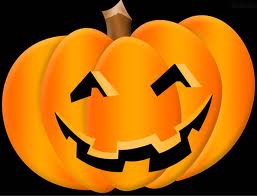 